PIEKĻŪSTAMĪBAS IZVĒRTĒŠANAS PROTOKOLA VEIDLAPAAizpildot tabulu, rīkoties šādi: 1) ja pārbaudāmais elements atbilst noteiktajām piekļūstamības prasībām, atzīmējiet tabulā konkrētajā ailē “Atbilst”; 3) ja pārbaudāmais aspekts neatbilst noteiktajām piekļūstamības prasībām, atzīmējiet “Neatbilst”; 3) ja pārbaudāmais elements neatrodas izvēlētajā lapā, atzīmējiet “Nav attiecināms”. Šūnām, kurās norādīts “Neatbilst”, ieteicams pievienot komentāru , kas tieši neatbilst. Šī informācija būs nepieciešama, aizpildot piekļūstamības paziņojuma formu.Pārbaudi apstiprināja (vārds, uzvārds, amats):  Aleksis Jarockis, Komunikācijas departamenta direktors* Pārbaudes protokolu apstiprina atbilstoši iestādē noteiktajai iekšējai dokumentu aprites kārtībai.	ŠIS DOKUMENTS IR ELEKTRONISKI PARAKSTĪTS AR DROŠU ELEKTRONISKO PARAKSTU UN SATUR LAIKA ZĪMOGUNav piespējams piekļūt kļūdas paziņojumam, lai to nolasītu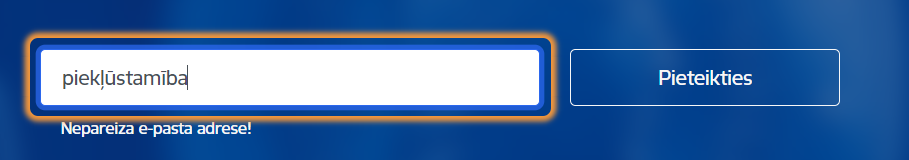 “Jaunumu” un “Kontaktu” sadaļai neatbilst saites nosaukums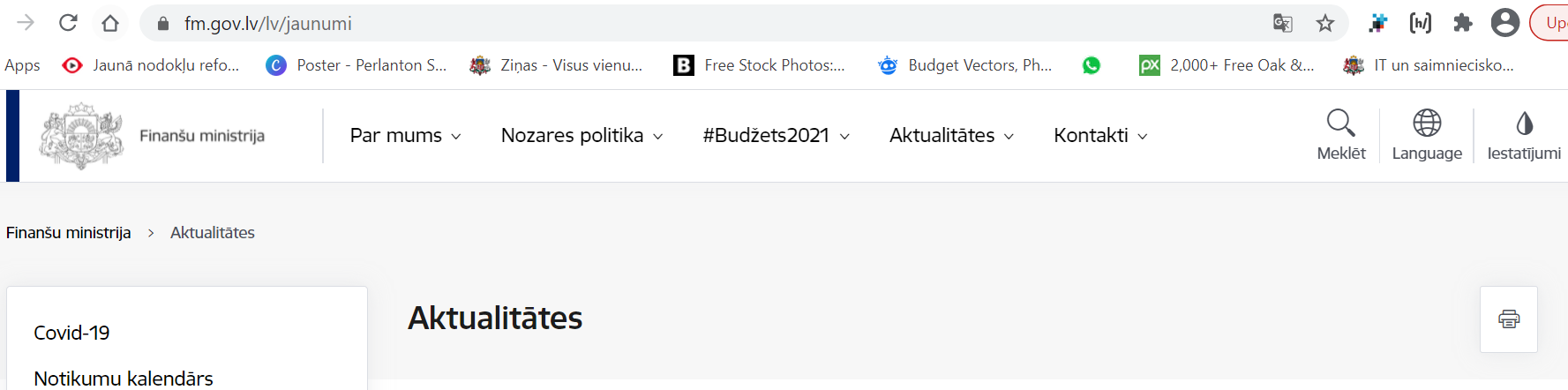 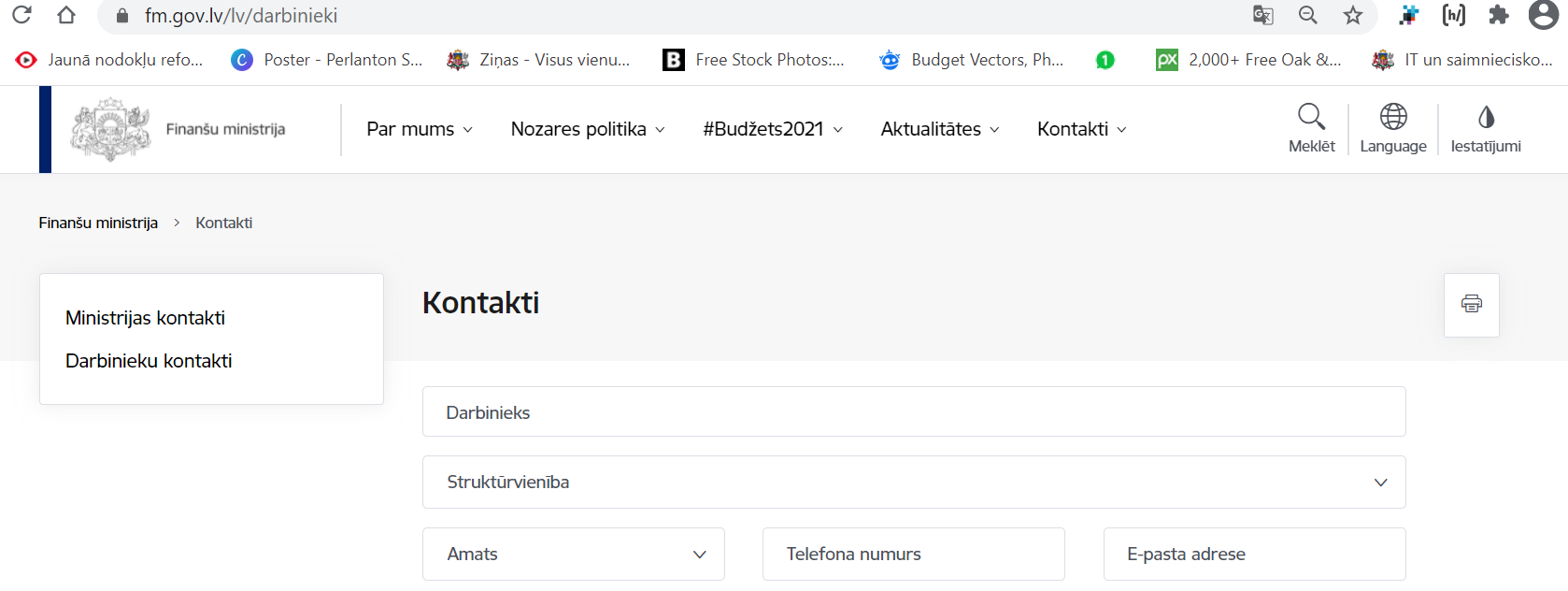 Darbinieku kontaktu attēliem nav redzams alternatīvais teksts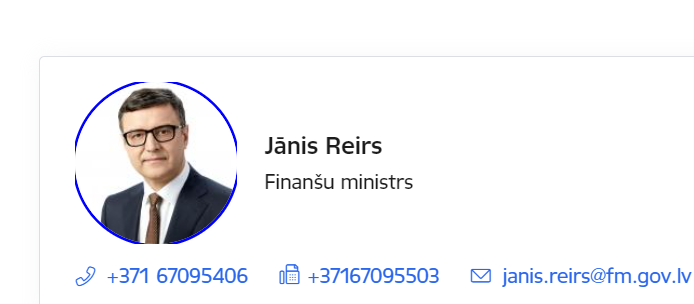 Tīmekļvietnes atbilstība piekļūstamības prasībām veikta (veikšanas datums):19.01.2021.Tīmekļvietnes piekļūstamības pārbaudi veica
(vārds, uzvārds, amats):Anna Mileika,Komunikācijas departamenta vecākā referenteIestādes nosaukums:Finanšu ministrijaTīmekļvietnes piekļūstamības pārbaudi veica
(vārds, uzvārds, amats):Tīmekļvietnes domēna nosaukums (URL):https://www.fm.gov.lv/lv Novērtētās lapasGalvenā navigācijaPamatstruk-tūras pārbaudeTastatūras piekļuve un vizuālais fokussFormu lauki un kļūdu paziņojumiAttēlu tekstuālā alternatīvaVirsrakstiKrāsu kontrastiTeksta izmēra tālummaiņaLapu nosaukumiSaturs, kas kustas, mirgo un zibsnīMultimediju (audio, video) satura alternatīvashttps://www.fm.gov.lv/lv/nodoklu-politika-0 AtbilstAtbilstAtbilstNeatbilstNav attiecināmsAtbilstAtbilstAtbilstAtbilstAtbilstNav attiecināmshttps://www.fm.gov.lv/lv/jaunumi AtbilstAtbilstAtbilstNeatbilstAtbilstAtbilstAtbilstAtbilstNeatbilstAtbilstNav attiecināmshttps://www.fm.gov.lv/lv/darbinieki AtbilstAtbilstAtbilstNeatbilstNeatbilstAtbilstAtbilstAtbilstNeatbilstAtbilstNav attiecināmshttps://www.fm.gov.lv/lv/publiskais-parskats-0 AtbilstAtbilstAtbilstNeatbilstNav attiecināmsAtbilstAtbilstAtbilstAtbilstAtbilstNav attiecināmshttps://www.fm.gov.lv/lv/budzets2021 AtbilstAtbilstAtbilstNeatbilstAtbilstAtbilstAtbilstAtbilstAtbilstAtbilstNav attiecināms1.3.2.